ИНФОРМАЦИЯ О НАПРАВЛЕНИЯХ И РЕЗУЛЬТАТАХ НАУЧНОЙ (НАУЧНО-ИССЛЕДОВАТЕЛЬСКОЙ) ДЕЯТЕЛЬНОСТИ И НАУЧНО-ИССЛЕДОВАТЕЛЬСКОЙ БАЗЕКафедра:БиологииКод, направление подготовки/ специальность:06.03.01 «Биология», профиль «Радиобиология»06.04.01 «Биология», профиль «Экспериментальная радиология»06.06.01 «Биологические науки», направление 03.01.01 – РадиобиологияНаучное направление:Ведущие ученые и исследователи:Комарова Л.Н., Петин В.Г., Замулаева И.А., Степаненко В.Ф., Скворцов В.Г., Филимонова М.В., Сарапульцева Е.И., Жаворонков Л.П., Амосова Н.В., Павлова Н.Н., Рассказова М.М., Суринов Б.П.Результаты научной (научно-исследовательской) деятельности по направлениям за 2010-.:количество публикаций в журналах, входящих в перечень ВАК: __43___количество публикаций в журналах, входящих в РИНЦ: __43___количество публикаций в изданиях, входящих в Scopus и WoS : __24___патенты на изобретение, полезную модель и т.д.: __4___участие в конференциях и мероприятиях международного и всероссийского уровня: __28___Участие в научных мероприятиях:Мероприятия международного и всероссийского уровня:Биология – наука XXI века: 15-ая Международная Пущинская школа-конференция молодых ученых, Пущино 2011Международный молодежный научный форум «Ядерное будущее»: материалы конференции. Голицыно, 2011Первая международная конференция «Компьютерная биология –2011» – Пущино, 2011VI Всероссийская научно-практическая конференция с международным участием «Экологические проблемы промышленных городов». – Саратов, 2011XI международная научная конференция «Сахаровские чтения 2011 года: экологические проблемы XXI века». – Минск, 2011International conference ICRER 2011, Hamilton, Ontario, Canada, June 19-24, 201114th Int. Congress of Radiation Research. August 28 - September 1, 2011. Warsaw, PolandМеждународная научно-практическая конференция «Актуальные проблемы охраны природы и рационального природопользования». – Чебоксары, 2011III международная научно-практическая конференция «Почва как связующее звено функционирования природных и антропогенно-преобразованных экосистем». – Иркутск, 2011VI международная телеконференция «Естествознание и гуманизм».– Томск, 2011International conference of ARR 2012 Brunel University, UK, June 25-27, 201213th International Congress of the International Radiation Protection Association (IRPA) in Glasgow, 13-18 May 2012VI Международный конгресс «Слабые и сверхслабые поля и излучения в биологии и медицине» 2–6 июля ., Санкт-Петербург, 2012International Symposium on Environmental Radioactivity: Implications for environmental & human health. Plymouth University, 4-5 September, 2012XII международная научная конференция «Сахаровские чтения 2012 года: экологические проблемы XXI века». – Минск, 2012Биология – наука XXI века: 16-ая Международная Пущинская школа-конференция молодых ученых, Пущино 2012Мiждународна науково-практична конференцiя «Ольвiйскиий форум» - 2012Международная конференция молодых ученых «Экспериментальная  и теоретическая биофизика 2012Международная научно-практическая конференция «Современные проблемы радиационной медицины: от теории к практике», Гомель 2013Epigenetics 2013. Workshop “Contribution of epigenetic mechanisms that influence susceptibility to radiation-induced cancer”, April 24-26 2013, Stockholm, SwedenSMBE 2013 Annual Conference, Chicago, IL, July 7-11, 201340th Annual Meeting of the European Radiation Research Society (ERR2013). Dublin, Ireland, 1-5 sept. 2013Биология – наука XXI века: 17-ая Международная Пущинская школа-конференция молодых ученых, Пущино 201340th Annual Meeting of the European Radiation Research Society (ERR2013). Dublin, Ireland, 1-5 sept. 2013Международная XIII конференция «Безопасность АЭС и подготовка кадров». Обнинск, 2013Third International Conference on Radioecology and Environmental Radioactivity (ICRER2014), Barcelona, Spain, 1-7 September 20148th International Workshop on Biological Effects of Electromagnetic Fields, Varna, Bulgaria, 21 - 26 September 2014VII съезд по радиационным исследованиям (радиобиология, радиоэкология, радиационная безопасность). Москва 21-24 октября 2014 годаПрочие конференции:Техногенные системы и экологический риск: Региональная научная конференция. Обнинск: ИАТЭ НИЯУ МИФИ, 2011Научная сессия НИЯУ МИФИ-2012, МоскваТехногенные системы и экологический риск: Региональная научная конференция. – Обнинск: ИАТЭ НИЯУ МИФИ, 2013Техногенные системы и экологический риск: Региональная научная конференция. – Обнинск: ИАТЭ НИЯУ МИФИ, 2014Научная сессия НИЯУ МИФИ-2015, МоскваИсторико-краеведческая конференция «Город и регион: проблемы археологии, истории и культуры» – Обнинск, 2011Региональный конкурс проектов в области естественных наук. - Калуга. - 2013Публикации:Статьи, индексированные в БД Scopus, WoSФилимонова М.В., Трофимова Т.П., Борисова Г.С., Мандругин А.А. Антигипотензивная активность N-2-ацетиламино-5,6-дигидро-4Н-1,3-тиазина // Хим.-фарм. журнал. - 2012. - Т.46, № 3. - С.39-41. Филимонова М.В., Проскуряков С.Я., Шевченко Л.И., Шевчук А.С., Лушникова Г.А., Макарчук В.М., Арзамасцев Е.В., Лаба В.И., Малиновская К.И., Левицкая Е.Л. Радиозащитные свойства производных изотиомочевины с NO-ингибирующим механизмом действия // Радиац. биол. Радиоэкол. – 2012. – Т.52, № 6. - С.593-601.Филимонова М.В.,  Плотникова Е.Д., Нуриева Е.В., Перегуд Д.И., Онуфриев М.В., Макарчук В.М., Зефиров Н.С., Зефирова О.Н. Молекулярное моделирование, рентгеноструктурный анализ и изучение iNOS-ингибирующей активности гидрохлорида 3-имино-2,4-диазабицикло[3.3.1]нонан-1-ола // Журнал Орг. Химии. – 2013. – Т.49, Вып.8. – С.1128-1131Philimonova M.V.,  М.В., Plotnikova E.D., Nurieva E.V., Peregud D.I., Onufriev M.V., Gulyaeva N.V., Makarchuk V.M., Zefirov N.S., Zefirova O.N. Molecular modeling, X-ray diffraction analysis, and the study of iNOS-inhibitor activity of 3-imino-2,4-diazabicyclo[3.3.1]nonan-1-ol hydrochloride // J. Org. Chem. – 2013. – Vol.49, N.8. – P.1108-1111.Филимонова М.В., Шевченко Л.И., Трофимова Т.П., Макарчук В.М., Шевчук А.С., Лушникова Г.А. К вопросу о механизме радиозащитного действия ингибиторов NO-синтаз // Радиац. биол. Радиоэкол. – 2014. – Т.54, №.5. – С.500-506Филимонова М.В.,  Южаков В.В., Шевченко Л.И., Бандурко Л.Н., Севанькаева Л.Е., Макарчук В.М., Чеснакова Е.А., Шевчук А.С., Цыганова М.Г., Фомина Н.К., Ингель И.Э., Суринова В.И. Экспериментальное исследование противоопухолевой активности нового ингибитора синтаз оксида азота Т1023 // Молек. мед. - 2015. - № 1. - С. 61-64.Komarova L.N., Petin V.G., Kim J.K., Mathematical description and prognosis of cell recovery after thermoradiation action // Korean Journal of Environmental Biology – 2012 – V. 26, № 1 – p. 1-7.Комарова Л.Н., Петин В.Г., Григорьев О.А., Меркулов А.В., Григорьев Ю.Г., Труханов К.А. Об одном российском термине (переводе SAR) в дозиметрии электромагнитного поля радиочастотного диапазона // Радиационная биология. Радиоэкология. Т. 52 № 5. 2012Komarova L.N., Petin V.G., Kim J.K., Evstratova E.S. Quantitative estimation of recover parameters after combined action of ionizing radiation and chemical agents // International Journal of Radiation Research. –2013. – V. 11, No 1. – P. 17-27Комарова Л.Н., Омельченко А.О., Евстратова Е.С., Рыжикова Е.Н. Проявление синергизма при одновременном воздействии гипертермии и противоопухолевых препаратов на дрожжевые клетки // Цитология. 2014. Т. 56. № 2. С. 165-169Komarova L.N., Omelchenko, A.O., Evstratova, E.S., Ryzhikova, E.N. Manifestation of synergism under simultaneous action of hyperthermia and antitumor drugs on yeast cells // Cell and Tissue Biology. 2014. V. 8, N 3. P. 253–257Sarapultseva, E. I.; Igolkina, J. V. Experimental Study of Relationship between Biological Hazards of Low-Dose Radiofrequency Exposure and Energy Flow Density in Spirostomum ambiguum Infusoria Exposed at a Mobile Connection Frequency (1 GHz) // Bulletin of Experimental Biology and Medicine, 2011. Vol. 151, Issue 4. P. 477-480.Bychkovskaya I., Sarapultseva E. Special effects of low doses and life span of irradiated daphnids // Int. J. Low Radiation, 2011. Vol.8. N 1. P.35-41Sarapultseva, E., Malina, J., Gorski, A. Radiation in low doses reduces life span of Daphnia magna // Radioprotection, 2011. Vol.46, No.6. S.349-353Сарапульцева Е.И., Тушмалова Н.А. Поведенческая активность простейших: место в иерархии критериев биотестирования окружающей среды // Вестник Московского ун-та, 2011, №3. С.3-6 (Переведена: Sarapultseva E.I., Tushmalova N.А. Motor Activity of Protozoa: Position of Motor Activity in the Hierarchy of Environmental Bioassay Criteria // Moscow University Biological Sciences Bulletin, 2011. Vol. 66, No.3. pp.81-85).Sarapultseva E., Gorski A. Low-dose γ-irradiation affects the survival of exposed Daphnia and their offspring // Dose Response, 2013. − Vol. 11, N 4. − P. 460 – 468Sarapultseva E.I., Igolkina J.V., Tikhonov V.N., Dubrova Y.E. The in vivo effects of low-intensity radiofrequency fields on the motor activity of protozoa // Int. J. Rad. Biology, 2014. − Vol. 90. No. 3. Р.262-267Тушмалова Н.А., Иголкина Ю.В., Лебедева Н.Е., Сарапульцева Е.И. Инфузория спиростома как индикатор загрязнения водной среды // Вестник Московского ун-та, 2014. − №2. С. 27-30.Amosova N.V.,Synzynys B.I., Ulyanenko L.N..  Sensitivity of Barley Varieties to Aluminum Ions: Separately Effects and Combine with Iron Ions // American Journal of Plant Sciences. - 2013. -№4. – Р. 49-52.Petin V.G., Kim J.K., Evstratova E.S., Komarova L.N.  Quantitative estimation of recovery parameters after combined action of ionizing radiation and chemical agents // International Journal of Radiation Research. –2013. – V. 11, No 1. – P. 17-27Ivanov V. K., Kashcheev V.V., Zamulaeva I.A., Formation of potential radiation risk groups to render timely targeted medical care: lessons of Chernobyl // Radiation Protection Dosimetry, 2012, v. 151, № 4, p. 666-670.Замулаева И.А., Матчук О.Н., Селиванова Е.И., Андреев В.Г., Липунов Н.М., Макаренко С.А., Жаворонков Л.П., Саенко А.С. Увеличение количества опухолевых стволовых клеток под действием редкоионизирующего излучения // Радиационная биология. Радиоэкология. 2014. T. 54, № 3. С. 256–264.Жаворонков Л.П., Изместьева О.С., Лузянина А.А., Ершова И.Л.,. Изучение влияния низкодозового гамма-облучения на функциональное состояние эритроцитов периферической крови крыс // Радиационная биология. Радиоэкология. 2014. T. 54, № 5. С. 493–499.Жаворонков Л.П., Панфилова В.В., Колганова О.И., Павлова Л.Н., Иванов В.Л., Палыга Г.Ф. Условно-рефлекторная деятельность потомства первого поколения от самцов крыс, подвергшихся острому гамма-облучению в дозе 1 Гр (сообщение 1) // Радиация и риск. 2014. T. 23, № 3. С. 70–79. Статьи в изданиях из перечня ВАКЗамулаева И.А., Кондрашова И.Г., Замулаева И.А., Саенко А.С., и др. Характеристика чувствительности клеток меланомы человека и их фракции, образующей 7при окрашивании красителем Хехст 3342 побочную популяцию SP, к действию  гамма-излучения // Молекулярная медицина, 2011,  № 6, c. 20-31.Панфилова В.В., Колганова О.И., Жаворонков Л.П., Павлова Л.Н., Иванов В.Л., Палыга Г.Ф. Условно-рефлекторная деятельность потомства первого поколения от самцов крыс, подвергшихся острому гамма-облучению в дозе 1 Гр (сообщение 1) // Радиация и риск. 2014. T. 23, № 3. С. 70–79. Панфилова В.В., Колганова О.И., Жаворонков Л.П., Павлова Л.Н., Чибисова О.Ф. Условно-рефлекторная деятельность потомства второго поколения от самцов крыс, подвергшихся острому воздействию гамма-излучения в дозе 1 Гр (сообщение 2) // Радиация и риск. 2014. T. 23, № 3. С. 80–88. Жаворонков Л.П., Горячева А.С., Лузянина А.А., Изместьева О.С., Дейгин В.И., Саенко А.С. Влияние пептидов на постлучевое восстановление гемопоэза // Радиация и риск. 2012. T. 21, № 4. С. 42–50Жаворонков Л.П. Дергилев А.А., Палыга Г.Ф., Чибисова О.Ф., Иванов В.Л., Панфилова В.В., Радиация и сперматогенез: экспериментальная оценка онтогенетических эффектов при остром облучении в нестерилизующих дозах // Радиация и риск. 2012. T. 21, № 4. С. 51–60.Жаворонков Л.П. Дергилев А.А., Чибисова О.Ф., Палыга Г.Ф., Иванов В.Л., Влияние ионизирующей радиации в нестерилизующих дозах на эмбриогенез и постнатальное развитие потомства двух поколений самцов крыс, половые клетки которых облучены на премейотических стадиях сперматогенеза // Радиация и риск. 2012. Т. 21, № 2. C. 39–45.Жаворонков Л.П., Изместьева О.С., Сёмин Ю.А., Посадская В.М., Глушакова В.С., Лузянина А.А., Шевченко А.С.Экспериментальная оценка эмбриотоксического действия низкоинтенсивного ионизирующего излучения в разных периодах внутриутробного развития. // Радиационная биология. Радиоэкология. 2012. Т. 52, № 1. C. 39-43.Жаворонков Л.П. Лузянина А.А., Горячева А.С., Сёмин Ю.А., Изместьева О.С., Дейгин В.И., Саенко А.С., Изучение влияния синтетических трипептидов на стволовые гемопоэтические клетки в норме и при гамма-облучении // Радиационная биология. Радиоэкология. 2012. Т. 52, № 3. C. 257–260.Замулаева И.А., Смирнова С.Г., Орлова Н.В., Замулаева И.А., Мониторинг частоты лимфоцитов, мутантных по генам Т-клеточного рецептора, у ликвидаторов последствий аварии на ЧАЭС в отдаленный пострадиационный период. // Радиация и риск, 2012, т.21, №1, с. 20-29.Замулаева И.А., Матчук О.Н., Замулаева И.А., Селиванова Е.И., и др. Чувствительность клеток  SP линии  меланомы В16 к действию редко- и плотноионизирующего излучений Радиационная биология. Радиоэкология, 2012,  т. 52, № 3,  c. 1-8.Матчук О.Н., Замулаева И.А., Ковалев О.А., Саенко А.С. Механизмы радиорезистентности клеток SP культуры мышиной меланомы В16 // Цитология, 2013, т. 55, №8,  р. 553–559.Замулаева И.А., Матчук О.Н., Селиванова Е.И., и др. Увеличение количества опухолевых стволовых клеток под действием редкоионизирующего излучения   // Радиационная биология. Радиоэкология. 2014. T. 54, № 3. С. 256–264Киселева В.И., Крикунова, Замулаева И.А. и др. Риск трансформации неопластических процессов шейки матки // Вопросы онкологии. 2014. T. 60, № 3. С. 348–351.Мкртчян Л.С., Крикунова Л.И., Киселева В.И., Замулаева И.А. Особенности папилломавирусной инфекции при интраэпителиальных неоплазиях шейки матки // Онкология. Журнал им. П.А. Герцена. 2014. № 2. С. 84–85.Селиванова Е.И., Замулаева И.А., Саенко А.С. Влияние хронического облучения на распределение субпопуляций лимфоцитов крови у профессионалов-атомщиков // Радиационная биология. Радиоэкология. 2014. T. 54, № 2. С. 153–161.Ткаченко Н.П., Замулаева И.А., Каплан М.А., Селиванова Е.И., Макаренко С.А. Изучение механизма системной ФДТ с фотосенсибилизатором фотолон // Российский биотерапевтический журнал. 2013. Т. 12. № 2. С. 83-83a.Южаков В.В., Севанькаева Л.Е., Ульяненко С.Е., Яковлева Н.Д., и др. Эффективность фракционированного воздействия -излучения и быстрых нейтронов на саркому М-1 // Радиационная биология. Радиоэкология. 2013. Т. 53. № 3. С. 267.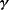 Исаева В.Г., Суринов Б.П. Влияние естественных и пострадиационных летучих выделений мышей на иммунную реактивность и клеточность крови облученных особей // Радиационная биология. Радиоэкология. 2011. Т.51, №4. С. 444-450.Шарецкий А.Н., Суринов Б.П., Абрамова М.Р. Влияние индуцированных тимус-зависимым антигеном летучих выделений мышей-самок на поведенческие реакции самцов // Российский физиологический журнал им. И.М. Сеченова. 2011. 97(12): 1355-1360.Шарецкий А.Н., Харламов В.А., Суринов Б.П., Влияние радиационно-индуцированных bystander хемосигналов мышей на гуморальный иммунный ответ в селезенке и лимфатических узлах интактных реципиентов // Радиационная биология. Радиоэкология. 2012. Т. 52. №3. С. 229-233.Морозов М.Ю., Харламов В.А., Суринов Б.П. Влияние токсикантов на ольфакторные реакции лабораторных мышей // Вопросы биологической, медицинской и фармацевтической химии. 2012. №2. С. 33-38.Даев Е.В., Суринов Б.П., Дукельская А.В. Реакция иммунокомпетентных клеток костного мозга иселезенки у самцов мышей нескольких линий на стресс и различные пиразинсодержащие хемосигналы // Экологическая генетика. 2012. Т. 10. № 2. С. 14-20.Харламов В.А., Суринов Б.П. Модификация радиационных нарушений у животных и растений естественными летучими выделениями // Радиация и риск. 2013. Т. 22. №1. С. 62-69.Цыб А.Ф., Суринов Б.П., Южаков В.В. и др. Стимулирующее влияние летучих выделений мочи интактных мышей на пролиферативную активность лимфоидной ткани селезенки облученных особей // Бюллетень экспериментальной биологии и медицины. 2013. Т. 155. №5. С. 644-646.Хачумова К.Г., Суринов Б.П. Исследование иммуномодулирующих свойств воды и физиологического раствора, содержащих излучения арбидола и дексаметазона // Международный научно-исследовательский журнал. 2013. №4-3. С.77-79.Шарецкий А.Н., Абрамова М.Р., Суринов Б.П. Привлекающие и отталкивающие интактных особей летучие выделения мышей-самцов, индуцированные тимусзависимым антигеном   // Российский физиологический журнал им. И.М. Сеченова. 2013. Т.99. №8. С. 968-975Исаева В.Г., Духова Н.Н., Суринов Б.П., Бурлакова Е.Б. и др. Влияние длительного приема эфирных масел в малых дозах на иммунную реактивность и чувствительность мышей к воздействию ионизирующей радиации // Радиационная биология. Радиоэкология. 2014. Т.54, №1. С. 35-37Сарапульцева Е.И., Горский А.И., Малина Ю.Ю. Радиационные риски смертности и сокращение продолжительности жизни -облученных в малых дозах дафний // Радиация и риск, 2011. Т.20. № 1. С.34-40.Бахвалов А.В., Павлова Н.Н., Мирзеабасов О.А., Рассказова М.М., Лаврентьева Г.В., Сынзыныс Б.И., Глушков Ю.М. Оценка экологического риска на основе анализа критических нагрузок на экосистему регионального хранилища радиоактивных отходов // Бюллетень Национального радиационно-эпидемиологического регистра «Радиация и риск». – 2012. Т. 21, No 4. С. 41 – 50 Бычковская И.Б., Степанов Р.П., Федорцева Р.Ф., Сарапульцева Е.И. Особые эффекты малых доз и проблема продолжительности жизни животных и человека // Медико-биологические и социально-психологические проблемы безопасности в чрезвычайных ситуациях, 2011. №2. С. 58-64.Иголкина Ю.В., Сарапульцева Е.И, Литовченко А.В. Зависимость биологической опасности слабых радиочастотных воздействий от плотности потока энергии. Сообщение 2. Опыты на инфузориях Spirostomum ambiguum, облученных на частоте 10 ГГц // Биомедицинская радиоэлектроника, 2011. №11. С.51-54.Сарапульцева Е.И., Рябченко Н.И., Иголкина Ю.В., Иванник Б.П. Использование клеточного биохимического метода для биотестирования in vivo радиационного загрязнения окружающей среды // Радиационная биология. Радиоэкология, 2013. Т. 53. № 6. С.634-638Ускалова Д.В., Баранова М.М., Сарапульцева Е.И., Иголкина Ю.В. Применение метода компьютерной морфометрии в исследовании биологического действия низкоинтенсивного радиочастотного излучения на простейших // Биомедицинская радиоэлектроника, 2013, № 3. С.48-52Сарапульцева Е.И., Мелехова О.П., Коссова Г.В. и др. Свободнорадикальные реакции in vivo при облучении дафний в малых дозах // Радиационная биология. Радиоэкология, 2014. – Т.54, № 3. С. 305-308Амосова Н.В., Рассказова М.М. Горшкова Т.А. Зависимость выраженности гельминтоспориозом и урожайности сортов ячменя от их устойчивости к ионам алюминия// Защита и карантин растений – 2012 – №7 – С. 25 -26. Бахвалов А.В., Павлова Н.Н., Мирзеабасов О.А., Рассказова М.М., Лаврентьева Г.В., Сынзыныс Б.И., Глушков Ю.М. Оценка экологического риска на основе анализа критических нагрузок на экосистему регионального хранилища радиоактивных отходов // Бюллетень Национального радиационно-эпидемиологического регистра «Радиация и риск». – 2012. Т. 21, No 4. С. 41 – 50 Кривова А.А., Петин В.Г., Жураковская Г.П. Формирование ультрафиолетовых повреждений при действии ионизирующего излучения // Ядерная физика и инжиниринг. 2012. T. 3, № 3. С. 239–242Петин В.Г., Пронкевич М.Д. Анализ действия малых доз ионизирующего излучения на онкозаболеваемость человека // Радиация и риск. 2012. T. 21, № 1. С. 39–57.Саенко А.С., Петин В.Г. Медицинский радиологический научный центр – один из основоположников фундаментальной науки – клинической радиобиологии // Радиация и риск. 2012. T. 21, № 3. С. 10–22.Солодкова А.А., Кабакова Н.М., Петин В.Г. Количественная оценка параметров восстановления дрожжевых клеток, облученных в присутствии цистеамина // Радиационная биология. Радиоэкология. 2012. T. 52, № 1. С. 71–76.Панфилова В.В., Колганова О.И., Жаворонков Л.П., Павлова Л.Н., Иванов В.Л., Палыга Г.Ф. Условно-рефлекторная деятельность потомства первого поколения от самцов крыс, подвергшихся острому гамма-облучению в дозе 1 Гр (сообщение 1) // Радиация и риск. 2014. T. 23, № 3. С. 70–79.Замулаева И.А., Матчук О.Н., Селиванова Е.И., Андреев В.Г., Липунов Н.М., Макаренко С.А., Жаворонков Л.П., Саенко А.С. Увеличение количества опухолевых стволовых клеток под действием редкоионизирующего излучения // Радиационная биология. Радиоэкология. 2014. T. 54, № 3. С. 256–264.Изместьева О.С., Лузянина А.А., Ершова И.Л., Жаворонков Л.П. Изучение влияния низкодозового гамма-облучения на функциональное состояние эритроцитов периферической крови крыс // Радиационная биология. Радиоэкология. 2014. T. 54, № 5. С. 493–499.Статьи, индексированные в БД РИНЦЗамулаева И.А., Липунов Н.М. Характеристика радиационно-индуцированных изменений субпопуляционного состава культуры клеток линии HeLa // Медицинский академический журнал, 2012, т. 12, № 3, с.63-65.Жаворонков Л.П., Старосельская А.Н., Романовская В.Н., Яценко Е.М. Влияние оксидантного стресса на состояние системы гемостаза у крыс Вистар //Международный научно-исследовательский журнал. 2014. № 3-1(22). С. 62–65.Жаворонков Л.П., Панфилова В.В., Колганова О.И., Павлова Л.Н., Иванов В.Л., Палыга Г.Ф. Условно-рефлекторная деятельность потомства первого поколения от самцов крыс, подвергшихся острому гамма-облучению в дозе 1 Гр (сообщение 1) // Радиация и риск. 2014. T. 23, № 3. С. 70–79. Жаворонков Л.П., Панфилова В.В., Колганова О.И., Павлова Л.Н., Чибисова О.Ф. Условно-рефлекторная деятельность потомства второго поколения от самцов крыс, подвергшихся острому воздействию гамма-излучения в дозе 1 Гр (сообщение 2) // Радиация и риск. 2014. T. 23, № 3. С. 80–88. Петин В.Г., Анохин Ю.Н. Синергизм одновременного действия гипертермии с физическими и химическими агентами // Медицинская физика. 2014. T. 3(63). С. 57–65. Петин В.Г., Жураковская Г.П. Закономерности проявления максимального синергического взаимодействия // Радиационная биология. Радиоэкология. 2014. T. 54, № 6. С. 589–596.Петин В.Г. Белкина С.В., Прогнозирование повышения радиочувствительности клеток млекопитающих при последовательном применении гипертермии и ионизирующего излучения // Российский биотерапевтический журнал. 2014. T. 13, № 3. С. 65–69.Петин В.Г., Анохин Ю.Н. Синергизм одновременного действия гипертермии с физическими и химическими агентами // Медицинская физика. 2014. T. 3(63). С. 57–65.Петин В.Г., Жураковская Г.П. Закономерности проявления максимального синергического взаимодействия // Радиационная биология. Радиоэкология. 2014. T. 54, № 6. С. 589–596.Жаворонков Л.П. Романовская В.Н., Старосельская А.Н., Состояние системы гемостаза у крыс Вистар при оксидативном стрессе различной природы // Бюллетень экспериментальной биологии и медицины. Т.153, № 3. С. 286–289Петин В.Г., Белкина С.В. Термодинамические аспекты устойчивости биосферы и глобальные экологические проблемы // Биосфера. 2012. T. 4, № 1. С. 9-15Комарова Л.Н., Ляпунова Е.Р., Некоторые количественные закономерности воздействия излучения разного качества на хлореллу // Науковi працi – науково-методичный журнал, 2012. – Вып.173., С.77 – 79Комарова Л.Н., Ляпунова Е.Р., Изучение генетической нестабильности популяции хлореллы после действия ионизирующего излучения разного качества // Медико-биологические проблемы жизнедеятельности. – 2013. – Т. 1, вып. 2. – С. 20–25Комарова Л.Н., Ляпунова Е.Р., Вежичанина У.А Закономерности действия некоторых химических веществ на культуру клеток Chlorella Vulgaris // Сборник научных работ лауреатов конкурса им. Е.Р.Дашковой. – 2012. – вып.6. – С. 5 –15Комарова Л.Н., Петин В.Г., Жураковская Г.П., Пронкевич М.Д., Белкина С.В. Комбинированное действие факторов солнечной активности – развитие идей А.Л. Чижевского // Сборник научных работ Лауреатов областных премий и стипендий. – Калуга: КГУ им. К.Э. Циолковского, 2013. – Вып. 9. – С. 216-22Комарова Л.Н., Ляпунова Е.Р., Закономерности одновременного действия цисплатина и гипертермии на дрожжевые клетки // Сборник научных работ лауреатов конкурса им. Е.Р. Дашковой. – 2013. – вып. 7. – С. 55 – 61Комарова Л.Н., Ляпунова Е.Р., Некоторые закономерности действия редко- и плотноионизирующего излучения на популяцию Chlorella vulgaris // Актуальные проблемы гуманитарных и естественных наук – 2013, №12-3, с. 45-48Комарова Л.Н., Ляпунова Е.Р., Действие редко- и плотноионизирующего излучения на популяцию Chlorella Vulgaris // Радиация и Риск. 2014. Т. 23, Вып. 4. С. 55–65Sarapultseva, E., Malina, J., Gorski, A. Radiation in low doses reduces life span of Daphnia magna // Radioprotection, 2011. Vol.46, No.6. S.349-353Сарапульцева Е.И., Тушмалова Н.А. Поведенческая активность простейших: место в иерархии критериев биотестирования окружающей среды // Вестник Московского ун-та, 2011, №3. С.3-6 (Переведена: Sarapultseva E.I., Tushmalova N.А. Motor Activity of Protozoa: Position of Motor Activity in the Hierarchy of Environmental Bioassay Criteria // Moscow University Biological Sciences Bulletin, 2011. Vol. 66, No.3. pp.81-85).Сарапульцева Е.И., Горский А.И., Малина Ю.Ю. Радиационные риски смертности и сокращение продолжительности жизни -облученных в малых дозах дафний // Радиация и риск, 2011. Т.20. № 1. С.34-40.Бычковская И.Б., Степанов Р.П., Федорцева Р.Ф., Сарапульцева Е.И. Особые эффекты малых доз и проблема продолжительности жизни животных и человека // Медико-биологические и социально-психологические проблемы безопасности в чрезвычайных ситуациях, 2011. №2. С. 58-64.Иголкина Ю.В., Сарапульцева Е.И, Литовченко А.В. Зависимость биологической опасности слабых радиочастотных воздействий от плотности потока энергии. Сообщение 2. Опыты на инфузориях Spirostomum ambiguum, облученных на частоте 10 ГГц // Биомедицинская радиоэлектроника, 2011. №11. С.51-54.Иголкина Ю.В., Сарапульцева Е.И., Литовченко А.В., Игнатенко Г.К., Козьмин Г.В., Григорьев Ю.Г. Биоэкосреда и техногенные электромагнитные поля (Результаты модельных экспериментов на гидробионтах − к оценке опасности) / Ежегодник Российского национального комитета по защите от неионизирующих излучений за 2011 год // Сборник трудов. − М. Центр электромагнитной безопасности, 2012. – С. 154-171.Сарапульцева Е.И., Рябченко Н.И., Иголкина Ю.В., Иванник Б.П. Использование клеточного биохимического метода для биотестирования in vivo радиационного загрязнения окружающей среды // Радиационная биология. Радиоэкология, 2013. Т. 53. № 6. С.634-638Ускалова Д.В., Баранова М.М., Сарапульцева Е.И., Иголкина Ю.В. Применение метода компьютерной морфометрии в исследовании биологического действия низкоинтенсивного радиочастотного излучения на простейших // Биомедицинская радиоэлектроника, 2013, № 3. С.48-52Тушмалова Н.А., Иголкина Ю.В., Лебедева Н.Е., Сарапульцева Е.И. Инфузория спиростома как индикатор загрязнения водной среды // Вестник Московского ун-та, 2014. − №2. С. 27-30.Сарапульцева Е.И., Мелехова О.П., Коссова Г.В. и др. Свободнорадикальные реакции in vivo при облучении дафний в малых дозах // Радиационная биология. Радиоэкология, 2014. – Т.54, № 3. С. 305-308Lavrentyeva G.V.,Reva E.V., Synzynys B.I., Rasskazova M.M.Mirzeabasov O.A. Technology of ecological risk assessment for minor rivers//«Nauka I studia».Sp. Zo.o. Poland. NR 29 (97) 2013 P.69-79.Горшкова Т.А., Хукаленко Е.С., Рассказова М.М., Амосова Н.В., Павлова Н.Н Анализ изменения состава и структуры лесных растительных ассоциаций в градиенте рекреационной нагрузки// Научные ведомости Белгородского государственного университета – 2012, №3– вып. 18 – С. 105 –110. Горшкова Т.А., Рассказова М.М., Амосова Н.В., Латынова Н.Е. Учебно-полевая практика как активизация познавательной активности студентов-биологов// Известия Самарского научного центра РАН – 2012 –т. 14 – С. 267 – 272 Амосова Н.В., Рассказова М.М. Горшкова Т.А. Зависимость выраженности гельминтоспориозом и урожайности сортов ячменя от их устойчивости к ионам алюминия// Защита и карантин растений – 2012 – №7 – С. 25 -26. Бахвалов А.В., Павлова Н.Н., Мирзеабасов О.А., Рассказова М.М., Лаврентьева Г.В., Сынзыныс Б.И., Глушков Ю.М. Оценка экологического риска на основе анализа критических нагрузок на экосистему регионального хранилища радиоактивных отходов // Бюллетень Национального радиационно-эпидемиологического регистра «Радиация и риск». – 2012. Т. 21, No 4. С. 41 – 50 Павлова Н.Н., Мельникова Т.В., Кулиш Ю.В. Пространственно-временные изменения биологической активности городских почв в условиях низкого загрязнения тяжелыми металлами и радионуклидами (на примере г. Обнинска) // Экология и промышленность России. – 2011. − №1. – С.48-51.Павлова Н.Н., Мельникова Т.В., Горшкова Т.А. Определение численности почвенных микроорганизмов в районе хранилища радиоактивных отходов г. Обнинска // Естественные и технические науки. – 2011. – № 5. – С.141-147.Павлова Н.Н., Белкина С.В., Мельникова Т.В., Горшкова Т.А. Микробиологическая оценка состояния почв в районах захоронения радиоактивных отходов (на примере хранилища радиоактивных отходов г. Обнинска) //Экология урбанизированных территорий. − 2012. − №3. − С.108-112.Бахвалов А.В., Павлова Н.Н., Мирзеабасов О.А., Рассказова М.М., Лаврентьева Г.В., Сынзыныс Б.И., Глушков Ю.М. Оценка экологического риска на основе анализа критических нагрузок на экосистему регионального хранилища радиоактивных отходов // Бюллетень Национального радиационно-эпидемиологического регистра «Радиация и риск». – 2012. – Т. 21. – № 4. – С. 66-76.Горшкова Т.А., Хукаленко Е.С., Павлова Н.Н., Амосова Н.В., Рассказова М.М. Анализ изменения состава и структуры лесных растительных ассоциаций в градиенте рекреационной нагрузки // Научные ведомости Белгородского государственного университета. Серия: Естественные науки. –  2012. – № 3 (122). – Т. 18. – С. 105–114.Горшкова Т.А., Рассказова М.М., Амосова Н.В., Павлова Н.Н., Латынова Н.Е. Учебно-полевая практика как средство активизации познавательной активности студентов-биологов // Известия Самарского научного центра РАН. − 2012. − Т. 14. − № 5. − С. 267-272.Горшкова Т.А., Чурюкин Р.С., Карагузова О.А., Амосова Н.В., Павлова Н.Н., Мартиросян Ю.М., Власова О.П., Симакова И.М. Изучение зависимости флуктуирующей асимметрии у растений от величины радиоактивного загрязнения территории // Известия Вузов. Ядерная энергетика. − 2013. − № 1. − С. 116 – 124.Горшкова Т.А., Макаренко Е.С., Казакова Е.А., Амосова Н.В., Павлова Н.Н. Мартиросян Ю.М. Анализ методов фитоиндикации и фитотестирования антропогенного нарушения среды на примере модельных растительных сообществ // Научные ведомости Белгородского государственного университета. Серия: Естественные науки. − 2013. − №3(146). Т 22. − С. 8-13.Амосова Н.В., Горшкова Т.А., Рассказова М.М. Зависимость пораженности гельминтоспориозом и урожайности сортов ячменя от их устойчивости к ионам алюминия // Защита и карантин растений. -  2012. -  №7. – С 25-27.Петин В.Г. Биологические эффекты, индуцируемые малыми дозами ионизирующего излучения: не пришло ли время для смены парадигмы? //Актуальные проблемы биологии и экологии /под ред. А.В. Селиховкина. Санкт-Петербург: СПбГЛТА, 2011. С. 270-280.Прочие статьи:Комарова Л.Н., Ляпунова Е.Р., Закономерности гамма-облучения хлореллы в разных стадиях роста клеток // Научная сессия НИЯУ МИФИ-2012 – Аннотации докладов. – Т. 1. – С. 92.Комарова Л.Н., Ляпунова Е.Р., Закономерности действия плотноионизирующего и редкоионизирующего излучений на одноклеточную водоросль Chlorella Vulgaris в разных стадиях роста клеток  // Биология – наука XXI века: 16-ая Международная Пущинская школа-конференция молодых ученых, 2012. – С.321-322Пронкевич М.Д., Петин В.Г. Психоэмоциональный стресс усиливает действие ионизирующего излучения // Сборник научных работ лауреатов областных премий и стипендий. Калуга: КГУ им. К.Э. Циолковского, 2012. Вып. 8. С. 224–233.Петин В.Г., Анохин Ю.Н. Прогнозирование синергизма в ядерной медицине // Научная сессия НИЯУ МИФИ-2012: аннотации докладов. М.: НИЯУ МИФИ, 2012. T. 1. С. 271.Пронкевич М.Д., Евстратова Е.С., Петин В.Г. Данные о радиационном гормезисе могут служить базой для снижения радиофобии населения // Техногенные системы и экологический риск: материалы докладов IX Региональной научной конференции. Часть 1 / под общ. ред. Г.К. Игнатенко. Обнинск: ИАТЭ НИЯУ МИФИ, 2012. C. 77–82Комарова Л.Н., Ляпунова Е.Р., Некоторые количественные закономерности действия излучения разного качества на хлореллу // Мiждународна науково-практична конференцiя «Ольвiйскиий форум» - 2012, сборник тезисов, С.40Комарова Л.Н., Ляпунова Е.Р., Зависимость действия плотноионизирующего излучения на клетки хлореллы от стадии роста // Международная конференция молодых ученых «Экспериментальная  и теоретическая биофизика 2012», сборник тезисов, С.116-117Комарова Л.Н., Ляпунова Е.Р., Изучение генетической нестабильности популяции хлореллы после действия ионизирующего излучения разного качества // Материалы международной научно-практической конференции «Современные проблемы радиационной медицины: от теории к практике» / Под общей редакцией доктора медицинских наук, доцента А.В. Рожко. – г. Гомель, 31 января ., С.100-102Комарова Л.Н., Ляпунова Е.Р., Изучение действия ионизирующего излучения разного качества на генетическую нестабильность популяции хлореллы БИОЛОГИЯ – НАУКА ХХI ВЕКА: 17-я Международная Пущинская школа-Конференция молодых ученых (Пущино, 21 – 26 апреля 2013 г.), С.131-132Сарапульцева Е.И., Иголкина Ю.В., Ляпунова Е.Р., Паукова О.Ю., Ускалова Д.В. Закономерности формирования немишенных эффектов острого и хронического низкодозового радиационного воздействия на нетрадиционных экспериментальных животных / Труды регионального конкурса научных проектов в области естественных наук.– Калуга: АНО КНЦ, 2013. Вып. 18. С. 245-250.Сарапульцева Е.И., Иголкина Ю.В., Ляпунова Е.Р. и др. Закономерности формирования немишенных эффектов острого и хронического низкодозового радиационного воздействия на нетрадиционных экспериментальных животных. Сообщение 2. / Труды регионального конкурса научных проектов в области естественных наук. Вып. 19. – Калуга: АНО КНЦ, 2014. С. 221-230.Sarapultseva E., Malina J. The effects of low-dose irradiation on Daphnia magna / Abstracts of the International conference ICRER 2011, Hamilton, Ontario, Canada, June 19-24, 2011. 448.Sarapultseva E., Melekhova O., Malina Y.Y., Kossova G.V. The analysis of low-dose radiation effects on the non-traditional animals in vivo / In: Programme guide and book of abstracts 14th Int. Congress of Radiation Research. August 28 - September 1, 2011. Warsaw, Poland. Host organization: Polish Radiation Research Society Memoral to Matia Sklodowska-Curie. Р.225.Sarapultseva E. Non-targeted effects of irradiation on the life span of exposed Daphnia and their offspring / Abstracts of the International conference of ARR 2012 Brunel University, UK, June 25-27, 2012. P17.Igolkina J.V., Baranova M.M., Uskalova D.V., Paukova O.A., Sarapultseva E.I. The analysis of effects of low intensity radiofrequency radiation by changes in functional activity of hydrobionts / Abstracts of the 13th International Congress of the International Radiation Protection Association (IRPA) in Glasgow, 13-18 May 2012. P05-12.Баранова М.М, Ускалова Д.В., Сарапульцева Е.И. Снижение регенерационной способности планарий под действием низкоинтенсивного радиочастотного излучения / Cб. материалов VI Международного конгресса «Слабые и сверхслабые поля и излучения в биологии и медицине» 2–6 июля ., Санкт-Петербург, 2012. С.131.Ускалова Д.В., Паукова О.Ю. Баранова М.М., Иголкина Ю.В., Сарапульцева Е.И. Влияние низкоинтенсивных радиочастотных полей на функциональную активность гидробионтов и их потомство / Сб.тез. докл. VШ Международной научной конференции «Сахаровские чтения- 2012. Экологические проблемы ХХ1 века». – Минск: ун-т им. А.Д.Сахарова, 2012. С.248-249.Sarapultseva E., Baranova M., Igolkina J., Ivannik B., Kossova G., Melekhova O., Ryabchenko N. The in vivo direct and transgenerational effects of low-dose γ-irradiation / Book of Abstracts of the International Symposium on Environmental Radioactivity: Implications for environmental & human health. Plymouth University, 4-5 September, 2012. p.19.Sarapultseva E.I., Igolkina J.V. Transgenerational non-targeted effects of parental exposure to ionising radiation in Daphnia / The abstracts book of Epigenetics 2013. Workshop “Contribution of epigenetic mechanisms that influence susceptibility to radiation-induced cancer”, April 24-26 2013, Stockholm, Sweden. P.16.Sarapultseva E., Igolkina J. Epigenetics of parental exposure to ionizing radiation in Daphnia / The abstracts book of SMBE 2013 Annual Conference, Chicago, IL, July 7-11, 2013. В052.Sarapultseva E.I., Igolkina J.V., Lyapunova E.R. Low-dose non-targeted effects of ionizing radiation in Daphnia / The abstracts book of the 40th Annual Meeting of the European Radiation Research Society (ERR2013). Dublin, Ireland, 1-5 sept. 2013. W-19.Sarapultseva E.I., Igolkina J.V., Uskalova D.V. The changes of functional activity of aquatic organisms in low intensity radiofrequency electromagnetic field / The abstracts book of the 40th Annual Meeting of the European Radiation Research Society (ERR2013). Dublin, Ireland, 1-5 sept. 2013. F2.3. Sarapultseva E. Transgenerational effects of parental exposure to ionizing radiation in Daphnia / Abstract book of the Third International Conference on Radioecology and Environmental Radioactivity (ICRER2014), Barcelona, Spain, 1-7 September 2014. Q-20.Sarapultseva E.I., Igolkina J.V., Uskalova D.V. Low-dose exposure to radiofrequency electromagnetic fields: biological effect / the 8th International Workshop on Biological Effects of Electromagnetic Fields, Varna, Bulgaria, 21 - 26 September 2014. P. 54.Сарапульцева Е.И. Трансгенерационные эффекты низкоинтенсивного радиочастотного воздействия и анализ цитотоксичности / В кн.: Материалы VII съезда по радиационным исследованиям (радиобиология, радиоэкология, радиационная безопасность). Москва 21-24 октября 2014 года. – М.: РАН, 2014. С. 151.Левина В.И., Рассказова М.М. Оценка состояния высших сосудистых растений в районе радионуклидного загрязнения на реке Ипуть//Техногенные системы и экологический риск: Материалы докладов VII Региональной научной конференции / Под общ. ред. А.А. Удаловой – Обнинск: ИАТЭ, 2014, С.98-99Рассказова М.М., Сынзыныс Б.И., Носова М.А., Карпович И.Г., Рязанов А.Н., Филякова Ю.А. Состояние качества воздуха и воды в районе индустриального парка «Ворсино» // Техногенные системы и экологический риск: Материалы докладов VII Региональной научной конференции / Под общ. ред. А.А. Удаловой – Обнинск: ИАТЭ, 2014, С.113-115Берестина А.В., Рассказова М.М. Влияние времени воздействия и мощности дозы хронического γ-излучения на скорость роста и морфологические характеристики Lemna minor L.// Биология – наука XXI века: 17-ая Международная Пущинская школа-конференция молодых ученых, 2013. – С.96-97Рассказова М.М., Назарова Е.С. Выбор референтных видов макрофитов среди представителей флоры водоемов условиях хронического радионуклидного загрязнения// Сахаровские чтения 2012 года: экологические проблемы XXI в.: материалы 12-й международ. конф., Минск, Республика Беларусь/под ред. С. П. Кундаса, С.С. Позняка. Минск: МГЭУ им. А. Д. Сахарова, 2012. – С. 239– 240.Рассказова М.М., Сотникова Н.А. Оценка стабильности развития индикаторных видов растений в условиях радиационного низкодозового загрязнения// Сахаровские чтения 2012 года: экологические проблемы XXI в.: материалы 12-й международ. конф., Минск, Республика Беларусь/под ред. С. П. Кундаса, С.С. Позняка. Минск: МГЭУ им. А. Д. Сахарова, 2012. – С. 247– 248. Берестина А.В., Рассказова М.М., Исследование действия хронического низкоинтенсивного гамма-облучения на лабораторную популяцию ряски малой (Lemna minor)// Сахаровские чтения 2012 года: экологические проблемы XXI в.: материалы 12-й международ. конф., Минск, Республика Беларусь/под ред. С. П. Кундаса, С.С. Позняка. Минск: МГЭУ им. А. Д. Сахарова, 2012. – С. 245– 246. Берестина А.В., Рассказова М.М., Родина А.Н. Количественные закономерности морфологических изменений Lemna minor L. в условиях острого и хронического низкоинтенсивного гамма-излучения // Биология – наука XXI века: 16-ая Международная Пущинская школа-конференция молодых ученых, 2012. – С.300Союзова Е.Ю., Рассказова М.М., Ковалев А.А.Биологическое разнообразие и распространение водных беспозвоночных в зоне радиоактивного следа Чернобыльской АЭС //Биология – наука XXI века: 16-ая Международная Пущинская школа-конференция молодых ученых, 2012. – С.338 –339 Сотникова Н.А , Рассказова М.М. Анализ флуктуирующей асимметрии билатеральных признаков сосудистых водных растений в условиях радионуклидного загрязнения // Биология – наука XXI века: 16-ая Международная Пущинская школа-конференция молодых ученых, 2012. – С.335 Студенов Н.С., Ларина Т.М., Гремченко П.И., Корниенко В.И., Рассказова М.М., Могильнер А.А., Белолипецкая В.И, Тарасов В.А.Усадьба Белкино – жемчужина Калужского края;  растительность Обнинск: Ресурс, 2012 – С. 33 –45 Рассказова, Берестина А.В., Родина А.Н.Влияние гамма-излучения в малых дозах на время удвоения  популяции и морфологические характеристики  Lemna minor L. //Техногенные системы и экологический риск: Материалы докладов VII Региональной научной конференции / Под общ. ред. Академика РЭА  Г.К. Игнатенко. – Обнинск: ИАТЭ НИЯУ МИФИ, 2012, Ч.I,  С.81-85Сотникова Н.А , Рассказова М.М. Оценка стабильности развития водной и прибрежной растительности в условиях радиационного низкодозового загрязнения //Техногенные системы и экологический риск: Материалы докладов VII Региональной научной конференции / Под общ. ред. Академика РЭА  Г.К. Игнатенко. – Обнинск: ИАТЭ НИЯУ МИФИ, 2012, Ч.I,  С.85-90Назарова Е.С., Рассказова М.М. Выявление референтных видов макрофитов среди представителей флоры реки Вытебеть//Техногенные системы и экологический риск: Материалы докладов VII Региональной научной конференции / Под общ. ред. Академика РЭА  Г.К. Игнатенко. – Обнинск: ИАТЭ НИЯУ МИФИ, 2012, Ч.I,  С.72-76Рассказова М.М., Назарова Е.С. Союзова Е.Ю. Опыт создания базы данных водных макрофитов и беспозвоночных для районов радиационного загрязнения // Первая международная конференция «Компьютерная биология –2011» Сборник тезисов. – Пущино, 2011. – С. 76–78.Берестина А.В., Рассказова М.М. Влияние гамма-излучения в широком диапазоне доз на морфологические характеристики Lemna minor L //Сахаровские чтения 2011 года: экологические проблемы XXI в.: материалы 11-й международ. конф., Минск, Республика Беларусь/под ред. С. П. Кундаса, С.С. Позняка. Минск: МГЭУ им. А. Д. Сахарова, 2011. – С. 310. Новикова Д.А. Рассказова М.М., Союзова Е.Ю. Выбор информативных критериев при оценке состояния водных экосистем в условиях хронического радиационного загрязнения//БИОЛОГИЯ – НАУКА XXI ВЕКА: 15-я Международная Пущинская школа -конференция молодых ученых. Сборник тезисов. – Пущино, 2011. – С. 223 –224Сотникова Н.А , Рассказова М.М. Использование компьютерной морфометрии при оценке стабильности развития высшей водной и прибрежной растительности Первая международная конференция «Компьютерная биология –2011» Сборник тезисов. – Пущино, 2011. – С. 58–60Сотникова Н.А., Назарова Е.С., Рассказова М.М. Оценка состояния водных макрофитов в условиях хронического радиационного загрязнения// БИОЛОГИЯ – НАУКА XXI ВЕКА: 15-я Международная Пущинская школа-конференция молодых ученых. Сборник тезисов. – Пущино, 2011. – С. 226.  Гремченко П.И., Могильнер А.А., Рассказова М.М., Тарасов В.А. О создании особо охраняемой природной  территории на мысе Ладенском в зеленой зоне г. Обнинска // Обнинский краеведческий сборник. Материалы историко-краеведческой конференции «Город и регион: проблемы археологии, истории и культуры» – Обнинск, 2011. – С. 219 – 225Казаченко М.В., Павлова Н.Н. Исследование микробиологических свойств почв в районе хранилища радиоактивных отходов г. Обнинска / Сб. научн. трудов на основе материалов VI Всероссийской научно-практической конференции с международным участием «Экологические проблемы промышленных городов». – Саратов: Изд-во СГТУ, 2011. – С.59-61.Дмитриева Н.В., Кулиш Ю.В., Павлова Н.Н. Ферментативная активность почв в районе хранилища радиоактивных отходов г. Обнинска / Сб. научн. трудов на основе материалов VI Всероссийской научно-практической конференции с международным участием «Экологические проблемы промышленных городов». – Саратов: Изд-во СГТУ, 2011. – С.115-117.Павлова Н.Н., Дмитриева Н.В., Кулиш Ю.В. Биодиагностика почв в районе размещения радиоактивно опасных отходов / Материалы XV Межд. научн. конф. " Биология - наука XXI века". - Пущино: ИБФМ РАН, 2011. – С.15Павлова Н.Н., Казаченко М.В., Кулиш Ю.В. Определение  численности почвенных микроорганизмов на радиоактивно загрязненных территориях / Материалы XV Межд. научн. конф. " Биология - наука XXI века". - Пущино: ИБФМ РАН, 2011. – С.16Дмитриева Н.В., Казаченко М.В., Павлова Н.Н. Изучение зависимости ферментативной активности почв в районе  хранилища радиоактивных отходов  г.Обнинска от содержания радионуклидов / Материалы межд. научно-практич. конференции «Актуальные проблемы охраны природы и рационального природопользования». – Чебоксары, 2011. – С.186Павлова Н.Н. Изучение биологических свойств почв в районе размещения хранилища радиоактивных отходов / Материалы III межд. научно-практич. конференции «Почва как связующее звено функционирования природных и антропогенно-преобразованных экосистем». – Иркутск, 2011. – С.187.Павлова Н.Н., Кулиш Ю.В. Влияние кислотности, механического состава и удельной активности 137Cs, 226Ra и 232Th на численность почвенных микроорганизмов в районе размещения хранилища радиоактивных отходов / Материалы VI межд.телеконференции «Естествознание и гуманизм».– Томск, 2011. – С. 3.Павлова Н.Н. Оценка экологического состояния почв в районе размещения радиационно опасных объектов / Материалы XVI международной Пущинской школы-конференции молодых ученых «Биология – наука XXI века».– Пущино, 2012. – С. 29-30.Павлова Н.Н., Мельникова Т.В. Экологический мониторинг почв в районе размещения хранилища радиоактивных отходов г. Обнинска / Материалы XII международной научной конференции «Сахаровские чтения 2012 года: экологические проблемы XXI века». – Минск, 2012. – С. 268Амосова Н.В., Ульяненко Л.Н., Сынзыныс Б.И., Нецвет Н.В Детоксикация алюминия ионами железа и другие взаимодействия между ионами металлов в растениях // Химия, биология и биотехнологии: проблемы и перспективы развития. Сборник материалов международного научного е-симпозиума Россия, Москва. - 2014. - С. 47-62.Комарова Л.Н., Евстратова Е.С. Параметры восстановления разрывов ДНК опухолевых клеток линии HeLa // Сборник научных трудов лауреатов конкурса им. Е.Р. Дашковой, 2011. Вып.5. – С. 36–44Петин В.Г., Пронкевич М.Д. Анализ действия малых доз ионизирующего излучения на лабораторных животных //Сборник научных работ лауреатов областных премий и стипендий. Калуга, 2011. Вып. 7. С. 201-210.Лузянина А.А., Шевченко А.С., Семин Ю.А., Изместьева О.С., Жаворонков Л.П., Дейгин В.И. Коррекция «Тимогеном-» изменений, вызываемых в крови крыс воздействием антиортостатичексой гипокинезии и низкоинтенсивным #-облучением //Белки и пептиды: тезисы докладов V российского симпозиума. Петрозаводск, 2011. С. 446.Учебные пособия:Горшкова Т.А., Амосова Н.В., Павлова Н.Н. Краткий курс лекций по социальной экологии // Обнинск: ИАТЭ НИЯУ МИФИ. – 2014. -56 с.Горшкова Т.А., Амосова Н.В., Павлова Н.Н. Разнообразие живых систем в условиях техногенеза // Обнинск: ИАТЭ НИЯУ МИФИ. -  2014. - 44 с.Гераськин С.А., Сарапульцева Е.И., Амосова Н.В., Комарова Л.Н. и др. Биологический контроль окружающей среды. Генетический мониторинг. – Москва: Издательский цент «Академия». – 2010. − 207 с.Комарова Л.Н. Физиология нервной системы. Курс лекций. Часть 2. // Обнинск: ИАТЭ, 2011. – 70 с.Комарова Л.Н. Курс лекций по биотехнологии // Обнинск: ИАТЭ НИЯУ МИФИ. -  2014. - 56 с.Петин В.Г., Жураковская Г.П., Комарова Л.Н. Радиобиологические основы синергического взаимодействия в биосфере //М: Геос, 2012. 219 с.Монографии:Комарова Л.Н., Петин В.Г., Жураковская Г.П. Фундаментальные основы синергического взаимодействия факторов окружающей среды. // М.: Геос, 2012. – 281 с.Научно-исследовательская база:Лаборатория молекулярной биологии и современных биотехнологий:Микроцентрифуга встряхиватель ТЭТА 2 (4 шт)Прибор д/горизонтального электрофореза ЕС 8-13Камера д/вертикального электрофорезаИсточник напряжения д/электрофореза НИП 300 (2 шт)Термостат ТС-1/80 СПУЭлектроплиткаМикроволновая печь Samsung M-1736NR-XЦентрифуга СМ-50 для микропробирок (2 шт)Весы аналитические Ohaus-EP214CВесы Acculab 200 гТермостат твердотельный ТСв-24/15Термостат твердотельный Термо 48Охладитель проб ОП-1 (2 шт)Амплификатор ДНК Ампли4 (3 шт)Амплификатор ДНК Ампли25Трансиллюминатор УВТ-1Бокс УФ для ПЦРВидеосистема для регистрации гелей Vitran-PhotoКомпьютер Intel Pentium S-775Холодильник Атлант МХМ 268-0 5125 (3 шт)Комплект лабораторной посуды и реактивовЛаборатория биотестированияДоска аудиторная для написания меломПроекционный экранИммуноферментный планшетный анализатор Stat Fax 2100Матричный принтер LX 350Весы ВЛТ-1500 (ВЛТЭ-1100)Весы ВЛТ-160 (ВЛТЭ-150)Весы Acculab 200 гЭлектроплитка (2 шт)Фотометр фотоэлектрический КФК-3-01Центрифуга ЦЛМН-Р10-01-«Элекон»Влажный препарат «Внутреннее строение лягушки» (2 шт)Влажный препарат «Ящерица» (2 шт)Скелет ящерицы (2 шт)Скелет лягушки (2 шт)Скелет голубя (2 шт)Скелет кролика (4 шт)Культиватор КВМ-05Культиватор КВ-05Измеритель оптической плотности ИПС-03Микроскоп МБС-10 стереоскопический («Бинокуляр») (5 шт)Шкаф сушильный ШС 80Бидистиллятор стеклянный БСКомбинированный рН-электродПерекачивающая система ПЭ-3010Кондиционер MS-GA60VB/MU-GA60VB (2 шт)Микроскоп Биомед-1 ВАР (2 шт)Микроскоп Микмед 1 вар. 1-20 (3 шт)Микроскоп Микмед 1 вар. 1-20 (Р-11-1) (3 шт)Микроскоп Микмед 1 вар. 2-20 (4 шт)Холодильник АтлантХолодильник EXQVISIT HR 431/1Климатостат Р-2Термостат ТС-1/80 СПУКомпьютер Intel Pentium S-775Шкаф вытяжной (2 шт)Комплект лабораторной посуды и реактивов